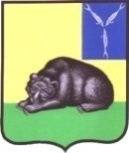 СОВЕТ МУНИЦИПАЛЬНОГО ОБРАЗОВАНИЯ ГОРОД ВОЛЬСКВОЛЬСКОГО МУНИЦИПАЛЬНОГО РАЙОНАСАРАТОВСКОЙ ОБЛАСТИР Е Ш Е Н И Е22 декабря 2021 года                        № 40/4-139                             г. ВольскОб избрании главы муниципального образования город ВольскВ соответствии со статьей 36 Федерального закона от 6 октября 2003 года № 131-ФЗ «Об общих принципах организации местного самоуправления в Российской Федерации», ст. ст. 19, 28 Устава муниципального образования город Вольск Вольского муниципального района Саратовской области,  Совет  муниципального образования город ВольскРЕШИЛ:1. Избрать на должность главы муниципального образования город ВольскФролову Светлану Владимировну на непостоянной основе. 2. Настоящее решение вступает в силу с момента принятия.Главамуниципального образования город Вольск                                                                                    С.В.Фролова